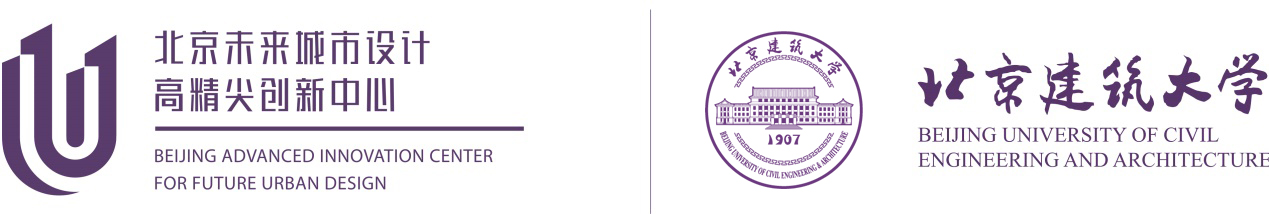 2019（第四届）北京国际城市设计大会报名表请此表填写完成尽快发至本次论坛会务组工作邮箱：udf2019@163.com，收到注册成功反馈邮件视为报名成功。注册成功后请于2019年11月16日早7:00-8:30至论坛现场（北京建筑大学西城校区大学生活动中心）持邮件回执和本人身份证件完成报到。报 名 表报 名 表报 名 表报 名 表报 名 表报 名 表姓名性別性別单位名称职务联系电话联系电话论坛环节选择（请在本人希望参加的环节划√）11月16日上午主旨报告会[   ]；11月16日下午主旨报告会[   ]；11月17日上午“数字化城市设计与实践”分论坛[   ]；11月17日上午“文化遗产保护与历史城市更新”分论坛[   ]；11月17日上午“城市空间设计创新与活力营造”分论坛[   ]；11月17日上午“城市景观设计的传承与创新实践”分论坛[   ]；11月17日下午“城市设计教育与人才培养”研讨会[   ]；11月17日下午“青年城市设计师创新思维与实践”研讨会[   ]。11月16日上午主旨报告会[   ]；11月16日下午主旨报告会[   ]；11月17日上午“数字化城市设计与实践”分论坛[   ]；11月17日上午“文化遗产保护与历史城市更新”分论坛[   ]；11月17日上午“城市空间设计创新与活力营造”分论坛[   ]；11月17日上午“城市景观设计的传承与创新实践”分论坛[   ]；11月17日下午“城市设计教育与人才培养”研讨会[   ]；11月17日下午“青年城市设计师创新思维与实践”研讨会[   ]。11月16日上午主旨报告会[   ]；11月16日下午主旨报告会[   ]；11月17日上午“数字化城市设计与实践”分论坛[   ]；11月17日上午“文化遗产保护与历史城市更新”分论坛[   ]；11月17日上午“城市空间设计创新与活力营造”分论坛[   ]；11月17日上午“城市景观设计的传承与创新实践”分论坛[   ]；11月17日下午“城市设计教育与人才培养”研讨会[   ]；11月17日下午“青年城市设计师创新思维与实践”研讨会[   ]。11月16日上午主旨报告会[   ]；11月16日下午主旨报告会[   ]；11月17日上午“数字化城市设计与实践”分论坛[   ]；11月17日上午“文化遗产保护与历史城市更新”分论坛[   ]；11月17日上午“城市空间设计创新与活力营造”分论坛[   ]；11月17日上午“城市景观设计的传承与创新实践”分论坛[   ]；11月17日下午“城市设计教育与人才培养”研讨会[   ]；11月17日下午“青年城市设计师创新思维与实践”研讨会[   ]。11月16日上午主旨报告会[   ]；11月16日下午主旨报告会[   ]；11月17日上午“数字化城市设计与实践”分论坛[   ]；11月17日上午“文化遗产保护与历史城市更新”分论坛[   ]；11月17日上午“城市空间设计创新与活力营造”分论坛[   ]；11月17日上午“城市景观设计的传承与创新实践”分论坛[   ]；11月17日下午“城市设计教育与人才培养”研讨会[   ]；11月17日下午“青年城市设计师创新思维与实践”研讨会[   ]。微信名E-mail